ВОЛОГОДСКАЯ ОБЛАСТЬ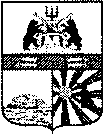 ГОРОД ЧЕРЕПОВЕЦМЭРИЯФИНАНСОВОЕ УПРАВЛЕНИЕРАСПОРЯЖЕНИЕ19.09.2018 № 45О внесении изменений в распоряжение финансового управления мэрии от 08.12.2017 № 36В соответствии с распоряжением мэрии города от 29.08.2018 № 880-р «О финансировании расходов на комплектование книжных фондов муниципальных общедоступных библиотек» (в редакции распоряжения мэрии города от 17.09.2018 № 955-р):внести в приложение к распоряжению финансового управления мэрии от 08.12.2017 № 36 «Об утверждении кодов городского бюджета по классификации «Тип средств» на 2018 год и плановый период 2019 и 2020 годов» следующие изменения:1. После строки: 	дополнить строкой следующего содержания:     2. После строки:      дополнить строкой следующего содержания:Заместитель мэра города,начальник финансового управления мэрии 	                                               А.В. Гуркина«01 06 20Субсидии из городского бюджета на иные цели муниципальному автономному учреждению «Спортивный клуб Череповец» для реализации основного мероприятия «Установка, ремонт и обслуживание установок автоматической пожарной сигнализации и систем оповещения управления эвакуации людей при пожаре» подпрограммы «Обеспечение пожарной безопасности муниципальных учреждений города» муниципальной программы «Развитие системы комплексной безопасности жизнедеятельности населения города» на 2014 – 2022 годы, согласно распоряжению мэрии города от 29.08.2018 № 876-р»«01 06 21Субсидии из городского бюджета на иные цели муниципальному бюджетному учреждению культуры «Объединение библиотек», находящемуся в ведении управления по делам культуры мэрии, на комплектование книжных фондов муниципальных общедоступных библиотек, согласно распоряжению мэрии города от 29.08.2018 № 880-р».«06 06 20Целевые субсидии на иные цели муниципальному автономному учреждению «Спортивный клуб Череповец» для реализации основного мероприятия «Установка, ремонт и обслуживание установок автоматической пожарной сигнализации и систем оповещения управления эвакуации людей при пожаре» подпрограммы «Обеспечение пожарной безопасности муниципальных учреждений города» муниципальной программы «Развитие системы комплексной безопасности жизнедеятельности населения города» на 2014 – 2022 годы, согласно распоряжению мэрии города от 29.08.2018 № 876-р»«06 06 21Целевые субсидии на иные цели муниципальному бюджетному учреждению культуры «Объединение библиотек», находящемуся в ведении управления по делам культуры мэрии, на комплектование книжных фондов муниципальных общедоступных библиотек, согласно распоряжению мэрии города от 29.08.2018 № 880-р».